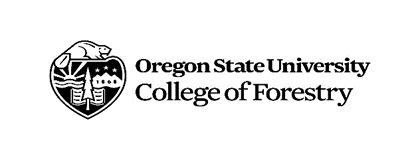 *=Baccalaureate Core / ^ =WIC (Writing Intensive CourseRevised 4.2021 for Natural Resources curriculum version 3.0 effective summer 2018Student NameStudent ID#Current InstitutionEmail AddressINTEGRATED CONSERVATION ANALYSIS SPECIALIZATION OPTION REQUIREMENTSINTEGRATED CONSERVATION ANALYSIS SPECIALIZATION OPTION REQUIREMENTSINTEGRATED CONSERVATION ANALYSIS SPECIALIZATION OPTION REQUIREMENTSINTEGRATED CONSERVATION ANALYSIS SPECIALIZATION OPTION REQUIREMENTSMEASUREMENTS (3 credits ) CHOOSE 1MEASUREMENTS (3 credits ) CHOOSE 1Fulfilled:Note #___ Scientific Methods for Analyzing Natural Resource Problems (3)NR 325INTEGRATED ANALYSIS (6 credits) REQUIREDINTEGRATED ANALYSIS (6 credits) REQUIREDFulfilled:Note #___ Critical Thinking for Natural Resource Challenges (3)NR 312___ When Science Escapes the Lab (3)NR 351*RESOURCE ECONOMICS (3-4 credits) Choose one that is most applicable to the disciplinary focusRESOURCE ECONOMICS (3-4 credits) Choose one that is most applicable to the disciplinary focus___Natural Resource Economics and Policy (3)AEC 351*___Environmental Economics and Policy (3)AEC 352___ Introduction to Coastal and Marine Economics (3)AEC 353*___Rural Development Economics and Policy (3)AEC 454___ Economics of Traditional and Renewable Energy (4)ECON 466___Forest Resource Economics I (4)FOR 329___Economics and Policy of Forest Wildland Fire (4)FOR 431___Economics of Recreation and Tourism (3)TRAL 432DISCIPLINARY FOCUS (25 CREDITS MINIMUM)DISCIPLINARY FOCUS (25 CREDITS MINIMUM)Fulfilled:Note #Student will select an area of study for disciplinary focus from Policy, Social Science/Human Dimensions, or an Ecological Discipline.Student will be required to submit an academic plan for completion of the option which will be approved by the Natural Resources Program Director. The academic plan must include a minimum of 11 upper division credits.Student will select an area of study for disciplinary focus from Policy, Social Science/Human Dimensions, or an Ecological Discipline.Student will be required to submit an academic plan for completion of the option which will be approved by the Natural Resources Program Director. The academic plan must include a minimum of 11 upper division credits.Student will select an area of study for disciplinary focus from Policy, Social Science/Human Dimensions, or an Ecological Discipline.Student will be required to submit an academic plan for completion of the option which will be approved by the Natural Resources Program Director. The academic plan must include a minimum of 11 upper division credits.Student will select an area of study for disciplinary focus from Policy, Social Science/Human Dimensions, or an Ecological Discipline.Student will be required to submit an academic plan for completion of the option which will be approved by the Natural Resources Program Director. The academic plan must include a minimum of 11 upper division credits.Note: Up to 6 credits of appropriate internships, projects or study abroad may be used to fulfill credit requirements in this option as approved by petition.Note: Up to 6 credits of appropriate internships, projects or study abroad may be used to fulfill credit requirements in this option as approved by petition.Note: Up to 6 credits of appropriate internships, projects or study abroad may be used to fulfill credit requirements in this option as approved by petition.Note: Up to 6 credits of appropriate internships, projects or study abroad may be used to fulfill credit requirements in this option as approved by petition.NOTE #A Specialization Option is required for the Natural Resources major. (Minimum of 37 credits with at least 20 of those being upper division credits.) Required minimum GPA for the specialization is 2.25. This option is available on the Corvallis Campus.A Specialization Option is required for the Natural Resources major. (Minimum of 37 credits with at least 20 of those being upper division credits.) Required minimum GPA for the specialization is 2.25. This option is available on the Corvallis Campus.